Publicado en Ciudad de México el 31/10/2018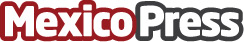 Vehículos híbridos y eléctricos, opción ecológica y sostenible para automovilistas mexicanos Varias son las opciones de los usuarios y conductores mejicanos para poder mejorar no solo la calidad del aires de sus ciudades, sino también de obtener descuentos en impuestos y ahorro en su cuenta de gastos anual. Una de ellas son la motivación y el uso de los vehículos híbridos así como los eléctricosDatos de contacto:Dept. Comunicación y RRPP de Rastreator.mxSOCIALBLACK: Rene Alejandri | Ipuwer Sarabia+52 (55) 44490583Nota de prensa publicada en: https://www.mexicopress.com.mx/vehiculos-hibridos-y-electricos-opcion Categorías: Nacional Finanzas Motociclismo Automovilismo Ecología Emprendedores E-Commerce Seguros Consumo Ciudad de México Industria Automotriz Otras Industrias http://www.mexicopress.com.mx